ORIENTEERING - GRAND PRIX CITTA’ di COLORNO DOMENICA 24 NOVEMBRE 2019PRESIDENTE COMITATO ORGANIZZATORE:  FILIPPO ALLODItel.3382989245    allodi.f@virgilio.itDIRETTORE GARA : CORRADO ARDUINItel.3937492560    arduinicorrado@gmail.comTRACCIATORE: LORENZO ALLODICONTROLLORE :  GIACOMO PEZZANISEGRETERIA/ISCRIZIONI: FILIPPO BERTOLOTTItel.  3468018287      talignanialice@gmail.comRITROVO:-dalle ore 9:15 al CRAL FARNESE,  via Roma 28 – Colorno (PR). Parcheggio auto gratuiti nelle vicinanze (500...800mt.) secondo le indicazioni della mappa, consigliato parcheggio “A ospedale”.ATTENZIONE: TUTTO IL CENTRO STORICO E IL PARCO SONO ZONA GARA PERTANTO I CONCORRENTI POTRANNO RESTARE PRIMA DELLA GARA TRA IL RITROVO/SEGRETERIA E LA PARTENZA, NON POTRANNO VISIONARE L’ARRIVO!!!.Al ritrovo, servizi-wc disponibili e ampio salone con sedie e tavoli.ALLE 14:30 SARA’ POSSIBILE PARTECIPARE AD UNA VISITA GUIDATA NEL PALAZZO DELLA REGGIA DI COLORNO AL PREZZO SCONTATO DI 5€. NECESSARIA LA PRENOTAZIONE A Filippo Allodi 3382989245ISCRIZIONI:AGONISTI ON LINE fino alle ore 24:00 di GIOVEDI 21 NOVEMBRE 2019 oppure via mail.-3€ categorie ESORDIENTI - M/W 12-M/W14 - DIRECT-7€ categorie M/W ELITE – M/W35 - M/W 18- Direttamente al mattino….FINO AD ESAURIMENTO PETTORALI/MAPPE.PARTENZA a 5’, nelle  vicinanze del ritrovo:-dalle ore 10:30 cat. ESO.CORTO – ESO.LUNGO – M/W12 – M/W14 – DIRECT. Queste categorie avranno il percorso tradizionale a “sequenza obbligata”.-dalle ore 11:00 partenze AGONISTI con “Tracciati a Farfalla”, vedi schema in rosso.MASS-START:  W35 ore 11:00 – M35 ore 11:05 – M18+W18 ore 11:10 – ME ore 11:15 – WE ore 11:20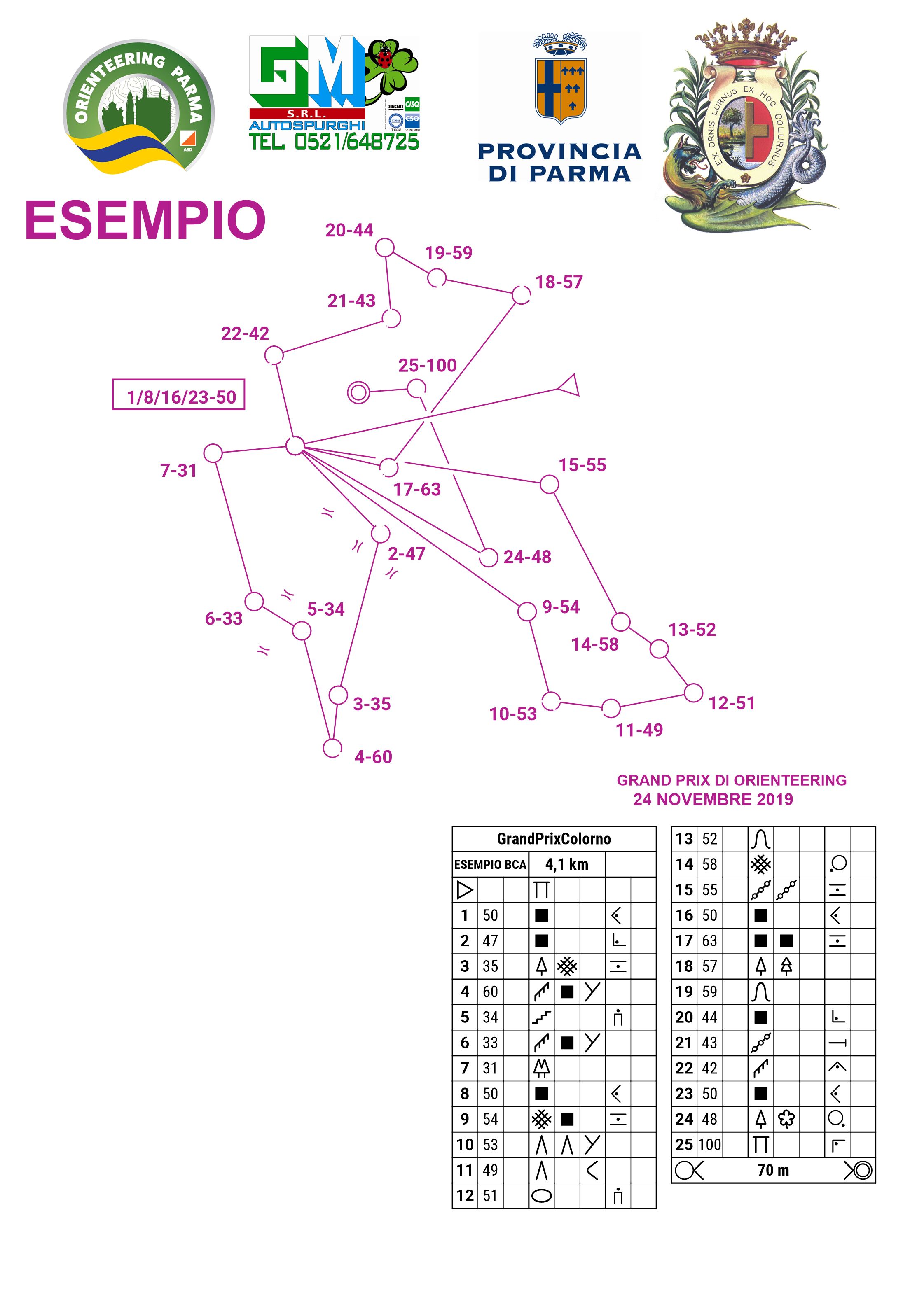 MAPPA SCALA 1:4000, rilevatore Stefano Zonato, maggio 2019, CS/T 1147. Carta blue-back antispappolo.- Descrizione punti stampata sulla mappa tracciato con  “sequenza e codice”.PUNTO CENTRALE/COMUNE cod.50.LUNGHEZZE:ESORD. CORTO + M/W12        2000mt	       15ptESORD. LUNGO + M/W14   	  2500mt 	       18ptDIRECT     	                    	  3500mt		23ptM18		                                  4000mt		25ptM35	+ WE				  4500mt		26ptW35 + W18		                  3500mt		21ptME					          5000mt		31ptPUNZONATURA: elettronica sport-ident – noleggio gratuito. IN CASO DI PERDITA DELLA SICARD, IL CONCORRENTE E’ TENUTO AL PAGAMENTO DI 30€TEMPO MASSIMO DI GARA: 75 min.ATTENZIONE: il centro storico non è chiuso al traffico, prestare la massima attenzione nell’attraversamento di strade!!!sulla mappa abbiamo segnato i principali attraversamenti pedonali. PREMIAZIONI: alle ore 12:45; panini e buffet gratuito offerto a Tutti gli iscritti on-line entro il giovedi precedente. Il Pettorale permetterà l’accesso al buffet.